XVII-е открытое Первенство города Протвинопо спортивному ориентированию.Соревнования памяти Эдуарда Дериенко.ИНФОРМАЦИОННЫЙ БЮЛЛЕТЕНЬ №1.1.	ОРГАНИЗАТОРЫ СОРЕВНОВАНИЙ.Общее руководство подготовкой и проведением соревнований осуществляется Оргкомитетом в составе представителей: Администрации г. Протвино, МАОУ ДО ДЮЦ «Горизонт», Федерации спортивного туризма г. Протвино. Непосредственное проведение соревнований осуществляет Главная судейская коллегия в составе:Главный судья — Химочкина Татьяна Николаевна,  tatyanahim2016@yandex.ru, 8-916-880-26-38Главный секретарь — Цыганкова Елена Борисовна,  e.tsygankova@bk.ru, 8-967-038-89-40Информация о соревнованиях на сайте: http://www.protvino-gorizont.ru2.	ВРЕМЯ И МЕСТО ПРОВЕДЕНИЯ СОРЕВНОВАНИЙ.Соревнования будут проходить 14 апреля 2018 года в г. Протвино Московской области, в лесном массиве восточнее ул. Школьная и проспекта Академика Сахарова.  Центр соревнований - лесной стадион. Проезд из Москвы до г. Серпухова, далее по шоссе Серпухов – Кременки.  Не доезжая 1 км до Протвино,  поворот  налево  (ориентир слева:  АЗС RK-Oil и здание бывшего поста ДПС),  по бетонке 0,7 км.  ВНИМАНИЕ!!! На повороте у АЗС установлен знак «движение прямо», поэтому следует проехать до въезда в г. Протвино и развернуться на круговом перекрестке.Координаты места соревнований 54.87267516878743;37.244236867919795Парковка машин вдоль бетонной дороги. Далее пешком до Центра соревнований 100 м.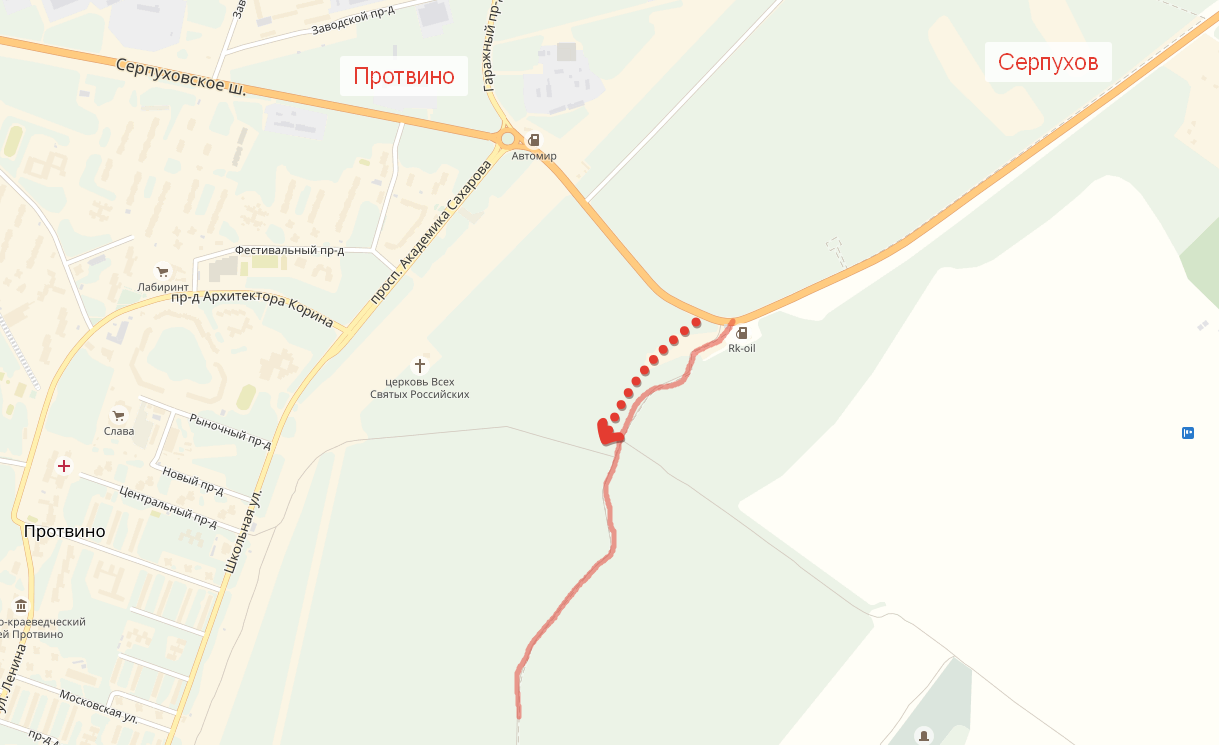 Проезд из Москвы на общественном транспорте. Электричкой с Курского вокзала до станции Серпухов. От ж/д вокзала г. Серпухов автобусы № 144, 27, 139 до остановки Развилка. Перейти шоссе Серпухов-Кременки и идти вдоль шоссе на юго-запад до АЗС RK-Oil и здание поста ДПС. Далее по бетонке 0,7 км, поворот на лесной стадион – Центр соревнований.3.	УЧАСТНИКИ СОРЕВНОВАНИЙ. В соревнованиях участвуют следующие возрастные группы: МЖ10 (2009-2008 г.р.), МЖ12 (2007-2006 г.р.), МЖ14 (2005-2004 г.р.), МЖ16 (2003-2002 г.р.), МЖ18 (2001-2000 г.р.), МЖ21 (1999-1984 г.р.), МЖ35 (1983-1974 г.р.) МЖ45 (1973 г.р. и старше), группа ОPEN (без ограничения в возрасте).В группах МЖ10-МЖ18 допуск врача обязателен. В остальных группах возможно предоставление личной расписки об ответственности за свое состояние здоровья.Участники групп МЖ10-МЖ12 обязаны иметь при себе на дистанции работающий мобильный телефон, что будет проверяться на старте. Телефон для экстренной связи будет указан на карте.4.	ПРОГРАММА СОРЕВНОВАНИЙ. 9.30 – 11.30 – Регистрация участников.11.00 – Открытие соревнований.12.00 – Старт дистанций заданного направления (классика), согласно стартовому протоколу. Одновременно стартуют по одному человеку от каждой возрастной группы по результатам жеребьевки. 5.	ЗАЯВКИ НА УЧАСТИЕ.Предварительные онлайн заявки принимаются на сайте: http//orgeo.ru/event/6214_не позднее 10 апреля 2018 г. (вторник). Заявки на участие, подписанные руководителем образовательного учреждения и врачом, предоставляются в секретариат в день соревнований. Спортсмены, незаявившиеся заранее,  могут заявиться в свою возрастную группу только при наличии свободных мест. Открытая группа стартует по стартовой станции в отдельном коридоре. Открытая группа не награждается. 6.	ПРЕДВАРИТЕЛЬНАЯ ТЕХНИЧЕСКАЯ ИНФОРМАЦИЯ.	Карта составлена в 2015 году Люк Владимиром, корректировка -  весна 2018 г. Карты отпечатаны на лазерном принтере, герметизированы, формат А4. На картах дистанции впечатаны с двойными номерами, например: 1-34, 2-47 и т.д. На картах написан аварийный азимут и телефон экстренной связи.Отметка электронная, SFR. Каждый участник обязан пройти через финиш и сдать арендованный чип. Местность. Местность малопересеченная, с большим количеством дорог и троп, на отдельных участках местности встречается большое количество ямок, воронок и капониров. Большая часть карты – легкопроходимый сосновый лес, однако встречаются участки захламленного леса с поваленными деревьями. Почти через весь лесной массив с севера на юг проходит бетонная дорога с единичным движением автотранспорта. Будьте осторожны!Фрагменты карты. Опасные места. Бетонная дорога с незначительным движением транспорта. В лесу есть сильно заросшие, захламленные участки, острые сучья деревьев, бытовой мусор, битое стекло. Будьте осторожны!7.	НАГРАЖДЕНИЕ ПОБЕДИТЕЛЕЙ.Победители и призеры в каждой возрастной группе награждаются Грамотами и медалями. Открытая группа не награждается.Отдельно будет определяться командный зачет среди общеобразовательных учреждений г. Протвино — 3 лучших результата среди девушек и 3 лучших результата среди юношей групп МЖ14, МЖ16, МЖ18.  Победители в командном зачете награждаются Грамотами. Команда, занявшая первое место, направляется на областные соревнования по ориентированию в рамках Спартакиады учащихся Московской области. 8.	ФИНАНСИРОВАНИЕ СОРЕВНОВАНИЙ.Расходы по проведению и организации соревнований осуществляет Отдел по культуре, спорту, туризму и делам молодежи, Отдел образования Администрации города Протвино и спонсоры. Стартовый взнос для иногородних спортсменов до 18 лет – 100 руб, для всех спортсменов старше 18 лет – 200 руб. 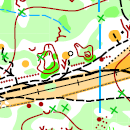 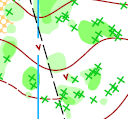 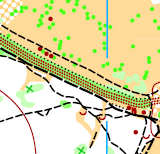 